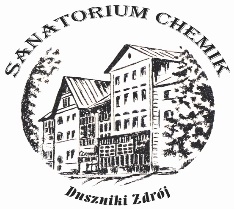 										     Sanatorium Uzdrowiskowe „Chemik” 										      Sp.  z o.o.  ul. Wojska Polskiego 17										                57-340 Duszniki-Zdrój										                     tel. 74/ 862 76 10 											  www.chemikduszniki.pl 1. Rezonans Schumanna	 (20 minut)									                   25,00 PLNRezonans Schumanna znajduje swoje zastosowanie w zwalczaniu różnych schorzeń. Likwidacji ulegają bolesne napięcia mięśniowe oraz zlepy w tkance łącznej, wzrasta wytrzymałość i ogólna sprawność fizyczna, wzmacnia się nie tylko nasz układ mięśniowy lecz również nerwowy i limfatyczny. Przynosi to kolejne pozytywne skutki: wzrost ogólnej sprawności fizycznej, podniesienie odporności organizmu, zmniejszenie bólów pleców i stawów, redukcję wysokiego poziomu stresu i problemów z zasypianiem, zmniejszenie wagi poprzez szybsze spalanie kalorii. Rezonans Schumanna przyspiesza proces leczenia i powrotu do sprawności fizycznej po operacjach stawów, kręgosłupa, czy też po różnego rodzaju kontuzjach sportowych. Może być wykorzystywany w procesie leczenia różnego rodzaju schorzeń układu ruchu: wywołanych aktywnym uprawianiem sportu, związanych z wyrodnieniami stawów bądź kręgosłupa lub wywołanych nieprawidłową pracą mięśni. Nie powoduje żadnych skutków ubocznych. Może być wykorzystany przez dorosłych i dzieci.2. Nordic Walking  - wypożyczenie kijów (pobyt)						                                                 15,00 PLNJest to forma rekreacji polegająca na marszach ze specjalnymi kijami. Podstawową zaletą uprawiania Nordic Walking jest uaktywnienie mięśni górnej części ciała: tułowia i ramion, które zwykle nie pracują podczas spaceru. W trakcie marszu Nordic Walking pracuje ponad 90 proc. mięśni ludzkiego ciała.3. Gimnastyka lecznicza zbiorowa 										      11,00 PLN                Jest stosowana jako ogólnousprawniająca lub według grup dobranych z określonym schorzeniem.4. Gimnastyka lecznicza indywidualna 									                    20,00 PLN         stosowana u chorych nie nadających się do ćwiczeń zbiorowych, np.: po urazach, z zaburzeniami układu krążeniowo-oddechowego, chorych po udarach mózgu, itp.5. Przyrządowa gimnastyka indywidualna UGUL								                    15,00 PLNUrządzenie do podwieszeń i ćwiczeń w systemie bloczkowo ciężarkowym. 6. Ćwiczenia manualne rąk  z oporem  (30 min )   								                    10,00 PLN 7. Inhalacje solankowe 											                   15,00 PLN                                 Zabieg polega na wprowadzeniu do układu oddechowego aerosolu leczniczego. Stosowany w chorobach górnych i dolnych dróg oddechowych, astmie oskrzelowej oraz rozedmie płuc. Poprawia funkcję błony śluzowej oskrzeli, rozszerza zwężone drogi oddechowe i likwiduje bakteryjne, wirusowe, bądź grzybicze zakażenia dróg oddechowych.8. Inhalacje solankowo – olejkowe  										      15,00 PLN              Te same wskazania. Dodatek olejków eterycznych tylko uprzyjemnia zabieg, ale i pobudza zaburzenia czynności receptorów węchowych. Głównie zastosowanie w przewlekłym zapaleniu oskrzeli i u osób pracujących w szkodliwych warunkach.9. Kąpiel solankowa 												      30,00 PLN                                        Zastosowanie w chorobach narządu ruchu, chorobie niedokrwiennej kończyn dolnych, oraz w schorzeniach dermatologicznych. Podczas kąpieli tworzy się tzw. płaszcz solny odpowiadający za działanie osmotyczne i chemiczne wody mineralnej. Miejscowe działanie soli powoduje rozszerzenie naczyń włosowatych i poprawę ukrwienia skóry. Kąpiel solankowa jest również zabiegiem przegrzewającym powodującym rozluźnienie mięśni.10. Kąpiel solankowa z aromaterapią  									                    30,00 PLN         Kąpiel z dodatkiem olejków aromatycznych.11. Kąpiel z emulsją borowinową  										      40,00 PLN                 Wykazuje działanie nawilżające, wyraźnie wygładzające (zmniejsza przymieszkowe rogowacenie naskórka, głównie skóry ud). Przeciwwskazania: ostre i podostre stany zapalne skóry, niewydolność krążeniowa i oddechowa, stan po świeżym zawale serca, udokumentowana nadwrażliwość na składniki wyrobu. Łagodne ciepło kąpieli ułatwia penetrację składników borowin przez skórę ciała.12. Okłady borowinowe 	     									                                  20,00 PLN                     Działanie cieplno - przekrwienne tkanek łączące z wpływem składników organicznych i nieorganicznych zawartych  w borowinie. Główne wskazania obejmują reumatologię i rehabilitację pourazową narządu ruchu.13. Fasony borowinowe na dłonie lub stopy    									      25,00 PLNWskazane przy zmianach zwyrodnieniowych stawów i chrząstek stawowych, stanach pourazowych oraz przykurczach. Zabiegi przyczyniają się do zmniejszenia bólu i zwiększenia zakresu ruchomości stawów. Borowina ułatwia też wchłanianie wysięków pojawiających się w różnych stanach chorobowych, działa przeciwbólowo, poprawia ukrwienie, zmniejsza napięcie mięśniowe.14. Kąpiel solankowa z borowiną  										      40,00 PLN15. Jonoforeza borowinowa 											      20,00 PLNzabieg z borowiny wysokogatunkowej, dobrze oczyszczonej i rozdrobnionej, najlepiej jednak z pasty borowinowej, którą miesza się z woda destylowaną do średniej gęstości. Na określoną część ciała nakłada się warstwę o grubości 2-3 cm o temperaturze 38C, na nią - podkład, a następnie katodę, stosując natężenie prądu galwanicznego. Anodę zakłada się na przeciwległym miejscu.16. Płukanie jamy ustnej wodą mineralną 									                      3,00 PLN17. Kuracja Pitna (Krenoterapia)18. Kąpiel sucha CO2                                                                                                                                                                        12,00 PLN   Zabieg korzystnie wpływa na osoby z nadciśnieniem, czy niedociśnieniem, pomaga w regulowaniu rytmu serca. Dzięki poprawieniu krążenia można uzyskać efekt obniżenia poziomu cukru we krwi. Kąpiel kwasowęglowa polecana jest osobom nerwowym, cierpiącym na zaburzenia snu i nadmiernie napięte mięśnie. Dobre efekty uzyskuje się w leczeniu chorób układu ruchu, czy w dolegliwościach związanych z kręgosłupem. Może być stosowana u osób z miażdżycą zarostową kończyn. Pomaga w leczeniu migren, oparzeń, odmrożeń, stosowana również przy leczeniu zaburzeń metabolicznych. 19. Hydromasaż 												      35,00 PLN                                           Masaż strumieniem wody zmieszanej z powietrzem wietrznym. Masująca woda odpręża, relaksuje i rozluźnia mięśnie, łagodzi ich bóle i skurcze oraz zwiększa ukrwienie. Głównymi wskaźnikami do stosowania tego zabiegu jest zmęczenie po intensywnej pracy, zaniki mięśniowe z bezczynności, przykurcze różnego pochodzenia.   * Automatyczny - koncentruje się na całym ciele i jego wszystkich częściach.* Sekwencyjny - koncentruje się tylko na niektórych częściach ciała lub jego partiach.20. Masaż wirowy kończyn  górnych i dolnych 								                    20,00 PLN  Kąpiel kończyn w ciepłej wodzie wprowadzonej w ruch wirowy przez specjalne urządzenie mechaniczne. Jest to łagodny masaż kojarzony z wpływem ciepła powodującym rozluźnienie tkanek, poprawia on ukrwienie i złagodzi ból. Stosowany jest w zaburzeniach krążenia w kończynach, w stanach pourazowych, chorobach stawów.21. Kąpiele 4-ro komorowe  (do 15 minut)								                                   20,00 PLN                             Jest to kąpiel elektryczna z użyciem prądu galwanicznego i w zależności od skierowania przepływu prądu możemy uzyskać efekt uspokajający lub pobudzający oraz w niewielkim stopniu wpływać na podwyższenie lub obniżenie ciśnienia tętniczego krwi.22. Kąpiel perełkowa - ozonowa  (do 15 minut)								                    30,00 PLN                                   Kąpiel perełkowo-ozonowa to kąpiel w zwykłej wodzie, do której doprowadza się powietrze wzbogacone cząsteczkami ozonu. Celem zabiegu jest masowanie ciała zanurzonego w wodzie olbrzymią ilością pęcherzyków powietrza. Kąpiel powoduje rozluźnienie ciała oraz daje uczucie odprężenia, zwiększa krążenie oraz poprawia przemianę materii.23. Kąpiel perełkowa – ozonowa z aromaterapią  								                    30,00 PLN                Olejki eteryczne dodane do kąpieli sprawiają, że uzyskujemy silniejsze efekty lecznicze oraz kąpiel staje się przyjemniejsza. Takie kąpiele odprężają, pobudzają, wzmacniają, wspomagają podczas okresów związanych z przeziębieniem. Temperatura kąpieli wodnej waha się w granicach 35-38 °C, zaś sama kąpiel aromatyczna trwa ok. 20 minut.24. Natrysk płaszczowy (6 minut)  										      20,00 PLNMasuje, relaksuje i odpręża, poprawia odporność, przyspiesza przemianę materii, obniża ciśnienie krwi, poprawia wydolność krążenia obwodowego, zapobiega zakrzepowemu zapaleniu żył.25. Fotel masujący (do 15 minut) 										                    10,00 PLN                 Fotel masujący ma wiele wbudowanych funkcji, dzięki którym wytwarzane są różne rodzaje wibracji:- Masaż wałkujący, który wpływa rozluźniająco na mięśnie i kręgosłup, a ponadto działa rozgrzewająco.- Masaż oklepujący, działa pozytywnie na krążenie, rozluźnia mięśnie.- Masaż ugniatający pleców, likwiduje bóle pleców i poprawia krążenie.- Masaż wibracyjny nóg i łydek, stymuluje mięśnie nóg, eliminuje zmęczenie mięśni.- Masaż shiatsu, polega na ucisku imitującym wykonywanie ucisku za pomocą opuszków palców.26. Aquavibron (10 minut)											      20,00 PLN                                          Zabieg polega na wykorzystaniu ciśnienia wody, która wprawia w drgania membranę masującą. Po zabiegu następuje poprawa turgoru i sprężystości skóry. W masowanych tkankach następuje rozszerzenie tętniczek, naczyń przedwłosowatych i otwarcie nieczynnych, rezerwowych naczyń włosowatych. Pobudza procesy przemiany materii.27. Masaż klasyczny (15 minut)										                    35,00 PLN                                     Działanie masażu ręcznego polega głównie na poprawie miejscowego krążenia krwi i limfy, zwiększeniu sprężystości tkanek, działaniu rozluźniającym mięśnie, przeciwbólowym. Wywołuje również uczucie odprężenia.28. Masaż limfatyczny ręczny	        (30 minut)      					                                                40,00 PLNZabieg fizjoterapeutyczny, podczas którego zastosowywane są specjalne chwyty w formie powolnych ruchów okrężnych dłoni o dużej powierzchni i bardzo małej sile nacisku. Pobudza krążenie krwi, zmniejsza obrzęki kończyn, usuwa z organizmu zbędne produkty przemiany materii, redukuje cellulit, oczyszcza organizm, ujędrnia i uelastycznia skórę, usprawnia przepływ chłonki w układzie chłonnym.
29. Prądy Diadynamiczne (do 10 minut)							                                                 12,00 PLN                             Podczas zabiegu wykorzystuje się prądy impulsowe złożone. Prądy diadynamiczne stosuje się przede wszystkim w celach przeciwbólowych i rozkurczowych oraz zwiększenia przekrwienia tkanek.30. Jonoforeza (do 15 minut)											      15,00 PLN                                                 Zabieg polega na wprowadzaniu jonów leków do tkanek za pomocą prądu galwanicznego. Ma działanie przeciwbólowe, likwiduje procesy zapalne, zmniejsza odczyny bliznowate skóry. Zabieg skuteczny w odmrozinach skóry i neuralgiach. 31. Prądy Träberta (do 15 minut)								                                                 15,00 PLN                                  Działają rozluźniająco na mięśnie przykręgosłupowe, hamują przewodzenie bólu. Prądy te stosuje się w różnych zespołach bólowych i zanurzeniowych krążenia obwodowego. Wskazania: nerwobóle , mięśniobóle, zmiany zwyrodnieniowe stawów kończyn i kręgosłupa, stany po urazach stawów i mięśni zaparcia, zaburzenia krążenia obwodowego.32. Prądy Kotza (do 15 minut)											      15,00 PLN                                                Wskazania: zaniki mięśniowe z unieruchomienia, trening mięśniowy, porażenia obwodowe mniejszego stopnia, stymulacja mięśni stymulacja zrostu kostnego, przeciwbólowe , wspomagania treningu siłowego lub wytrzymałościowego mięśniuszkodzenie przewodzenia nerwowego.33. Prądy Tens (do 15 minut)  										                    15,00 PLN                                                To przezskórna stymulacja nerwów. Blokuje bodźce i pobudza organizm do wydzielenia endorfin (tzw. hormon szczęścia). TENS znajduje również zastosowanie w terapii trudno gojących się ran i owrzodzeń. Wskazania:  uśmierzenie bólów mięśniowych, pourazowych, nerwobóli, zaburzenia zrostu kostnego, stymulacja mięśni szkieletowych.34. Prądy Interferencyjne (do 15 minut) 								                                   15,00 PLN                               Wskazania :przy skręceniach, zwichnięciach i złamaniach, przy naciągnięciu mięśni i mięśniobólachw zwichnięciu stawu biodrowego zmianach zwyrodnieniowych, w dyskopatii i rwie kulszowej, w ZZSK, w zapaleniu okołostawowym stawu barkowego, w wylewach, krwiakach i zapaleniu okołostawowym stawu barkowego.35. Elektrostymulacja mięśni zdrowych (do 15 minut)					                                                 15,00 PLN            Wykorzystywany jest prąd stały impulsowy (płynący z przerwami). Elektrody umieszcza się na skórze, w odpowiednich miejscach, zwanych punktami elektromotorycznymi. Celem zabiegu jest pobudzenie mięśni do skurczu (mięśnie kurczą się i odpoczywają w rytm płynącego z przerwami prądu). Wykonuje się elektrostymulację mięśni zdrowych w celu wzmocnienia ich lub poprawy krążenia obwodowego.36. Elektrostymulacja mięśni odnerwionych (do 15 minut)						 	                    15,00 PLN     Wszystkie określenia elektrostymulacji odnoszą się do stosowania w zapobieganiu lub hamowaniu spazmu mięśniowego, reedukacji utraconej funkcji mięśnia, utrzymaniu lub zwiększeniu zakresu ruchu w stawach, zabezpieczeniu przed atrofią, zwiększeniu krążenia lokalnego krwi jako pozabiegowe zapobieganie zakrzepicy poprzez stymulację mięśni.37. Interdyn 													      15,00 PLN                                                     Wskazania: zespoły bólowe w wyniku choroby zwyrodnieniowej kręgosłupa stawów, nerwobóle, choroba Reynolda zapalenia okołostawowe, stany po urazach stawów , mięśni oraz ścięgien, porażenie nerwu twarzowego, półpasiec, odmrożenia, obrzęki na tle zaburzeń odżywczych pourazowe, zaniki mięśni z niedoczynności,utrudniony zrost kostny, zaburzenia krążenia obwodowego, krwiaki i wysięki.38. Lampa Bioptron (do 10 minut)  										      12,00 PLN                               Urządzenie znajduje zastosowanie w dermatologii, reumatologii i rehabilitacji leczniczej. Światło spolaryzowane działa na organizm stymulująco, uruchamia procesy regeneracyjne, przyspiesza gojenie się zranień, powoduje wygładzenie zmarszczek i zapobiega starzeniu się skóry.39. Lampa sollux  (do 15 minut)  										                    15,00 PLN                              Wykorzystuje się tu promieniowanie podczerwone penetrujące w głąb tkanek powodując ich przekrwienie oraz zapobiega ewentualnym niepożądanym odczynom skórnym nadfioletu.40. Laseroterapia 												      17,00 PLN                                               Wiązka światła wnikając w tkanki uaktywnia procesy biologiczne, zwiększając utlenowanie krwi, zwiększa efektywność energii wewnątrz komórek, zwiększają wydzielanie neuroprzekaźników i syntezę kolagenu. Zabieg działa przeciwbólowo, przeciwzapalnie, przeciwobrzękowo, przyspiesza gojenie ran i odleżyn oraz pobudza syntezę białek. 41. SAUNA INFRARED ( 45 minut)                        1 osoba  15,00 PLN               2 osoby  18,00 PLN           3 osoby     21,00 PLNWspomaga odchudzanie,  przyśpiesza przemianę materii i spalanie kalorii, wzmacnia system odpornościowy, przynosi ulgę w bólu, jest zalecana przez lekarzy w leczeniu schorzeń aparatu ruchowego, oczyszcza skórę z toksyn i obumarłego naskórka, poprawia kondycję układu sercowo- naczyniowego, redukuje napięcie stresowe, poprawia samopoczucie,Koloroterapia – uzupełnienie niedoborów energii. Kolory wywołują w nas – zależnie od barwy – różne reakcje: pobudzają, uspokajają, koją. Koloroterapia pozwala uzyskać równowagę energetyczną w okresie osłabienia organizmu, pomaga pokonać stres, lęki, zaburzenia snu, optymalizuje procesy przemiany materii, łagodzi ataki migreny, a nawet wspomaga uśmierzanie bólu. Nie ma przeciwskazań, by korzystały z niej dzieci, czy osoby starsze (nawet z chorobami krążenia). 42. Magnetoterapia (do 20 minut)				 						                    20,00 PLN                                        Podczas zabiegu wykorzystywane jest zmienne pole magnetyczne, które przenika przez całe ciało docierając do każdej komórki. Nie przeszkadza mu ubranie czy gips założony na kończynę. Przyspiesza zrost kostny po złamaniach oraz nasila procesy regeneracyjne w uszkodzonej tkance nerwowej. Zabieg ten można stosować przy metalowych zespoleniach kości.43. Ultradźwięki 												                    16,00 PLN                                              Choroby zwyrodnieniowe stawów i kręgosłupa, stany pourazowe, owrzodzenie żylakowate.  Zabieg wywołuje efekt "mikromasażu". Ma działanie przeciwbólowe, poprawia ukrwienie i utlenowanie tkanek.44. Krioterapia miejscowa CO2  (3 minuty)									      15,00 PLNMiejscowy nadmuch parami dwutlenku węgla o temperaturze ok – 75 Co45. Oczyszczanie organizmu z toksyn - Body Detox (20 minut)                                                                                                   20,00 PLN  Innowacja w oczyszczaniu całego organizmu na poziomie komórkowym. W naszym organizmie gromadzą się liczne toksyny. Clionic wytwarza prąd zmienny, który powoduje jonizację wody. Poprzez stopy zanurzone w wodzie, jony przedostają się do organizmu co powoduje wydzielanie toksyn poprzez pory skóry. Zabieg powoduje:  odzyskanie sił witalnych i energii, usprawnienie krążenia, przyspieszenie przemiany materii, poprawa funkcjonowania nerek i wątroby, redukcja cellulitu,  ulga w bólach stawów i artretyzmie, zmniejszenie skutków alergii. Koniec problemów z bezsennością.46. Kinesiotaping		 aplikacja mała  20,00 PLN	    aplikacja średnia 30,00 PLN	         aplikacja duża 40,00 PLNKinesiotaping może być stosowany jako osobna metoda terapeutyczna. Wspomaga powrót konkretnych struktur ciała pacjenta do ich normalnego funkcjonowania przez aplikację specjalnych plastrów bezpośrednio na skórę. Techniki kinesiotapingu wspierają naturalne procesy somoleczenia organizmu Pacjenta poprzez poprawę funkcji mięśni i stawów, normalizację napięcia mięśni, aktywację układu limfatycznego i endogennego systemu znieczulenia, poprawę mikrokrążeniaOferta ważna do 31.12.2022 r.